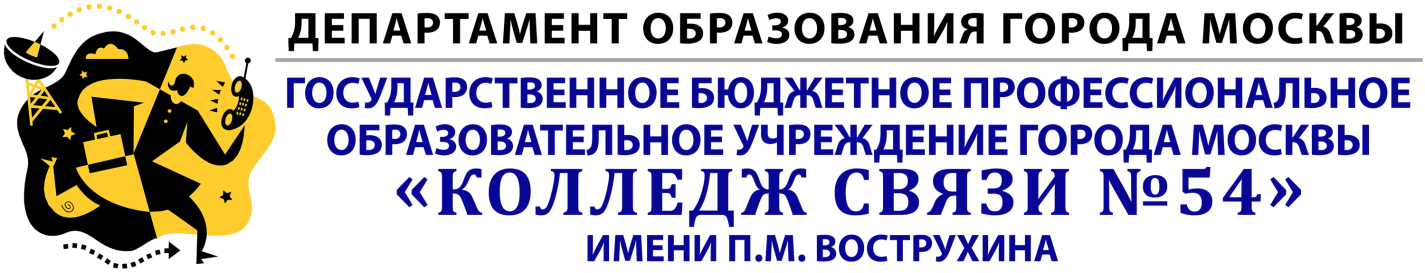 АННОТАЦИИК РАБОЧИМ  ПРОГРАММАМ  УЧЕБНЫХ ПРАКТИКпо специальностям:210414 (11.02.02) Техническое обслуживание и ремонт радиоэлектронной техники;210112 (11.02.14) Электронные приборы и устройства;220703(15.02.07) Автоматизация  технологических  процессов   и  производств;210721 (11.02.10) Радиосвязь, радиовещание и телевидение;230111 (09.02.02) Компьютерные сетиСоставитель рабочих программ учебных практик: мастер производственного обучения Бессонов А.И.Москва2015АННОТАЦИЯрабочей ПРОГРАММЫ УЧЕБНОЙ  практикиУП.01. Учебная слесарная практика по специальности  210414 Техническое обслуживание и ремонт радиоэлектронной техникипо ПМ.01. Выполнение сборки, монтажа и демонтажа  устройств, блоков и приборов различных видов радиоэлектронной техники      1.1. Цель и область применения рабочей программы учебной слесарной практики.        Целью  учебной слесарной практики (УП1) является практическое получение студентами знаний и навыков, позволяющих им адекватно взаимодействовать на современном рынке труда и обеспечить востребованность выпускников на этом рынке.       Рабочая программа учебной слесарной практики является конкретизированной и адаптированной к условиям обучения согласно учебным планам подачи учебного материала студентам, в соответствии с ФГОС по специальности СПО № 210414 «Техническое обслуживание и ремонт радиоэлектронной техники» (основной ВПД).      Слесарная практика направлена на:приобретение студентами профессиональных навыков и первоначального опыта в профессиональной деятельности;формирование основных профессиональных умений и навыков в соответствии с ФГОС СПО по специальности;воспитание сознательной трудовой и производственной дисциплины;усвоение студентами основ законодательства об охране труда, системы стандартов безопасности труда, требований правил гигиены труда и производственной санитарии, противопожарной защиты, охраны окружающей среды в соответствии с новыми нормативными и законодательными актами.      Кроме  того,  учебная слесарная практика проводится   в объеме, позволяющем дополнительно присвоить им по окончании изучения ПМ рабочие квалификации «Монтажник радиоэлектронной аппаратуры и приборов» и «Наладчик и регулировщик радиоэлектронной аппаратуры» второго разряда (дополнительный ВПД).           Рабочая программа учебной слесарной практики может быть использована в дополнительном профессиональном образовании и профессиональной подготовке работников в области производства и эксплуатации радиоэлектронной техники при наличии среднего (полного)   1.2. Результаты освоения учебной слесарной практики          В результате проведения учебной слесарной практики студент должен приобрести практический опыт выполнения технологического процесса сборки, монтажа и демонтажа устройств, блоков и приборов радиоэлектронной техники в соответствие с технической документацией и уметь: - выбирать режим обработки с учетом характеристик металлов и сплавов; - соблюдать технологическую последовательность при выполнении       слесарных работ.  (разметка, рубка, правка, гибка, резка и опиливание металла, шабрение, заточка инструмента, сверление и развертывание отверстий, нарезание резьбы, клепка); - пользоваться различными измерительными инструментами и приспособлениями; - производить контроль качества и предупреждать брак; - выполнять простейшие операции на шлифовальных  и токарных  станках;
 - пользоваться инструментом для паяния; - выполнять сборочно-разборочные  работы резьбовых соединений; - выполнять сварочные работы; - подбирать инструмент, приспособление и оснастку для притирочных и       доводочных работ;           - изготавливать детали согласно выданному заданию с соблюдением технических условий и применением безопасных приемов работы.знать: - правила поведения и техники безопасности при выполнении слесарных работ;- о технологической и производственной культуре при выполнении слесарных работ;- требования к организации рабочего места;- безопасные приемы работ;- виды обработки металлов и сплавов;- основные виды слесарных работ;- правила выбора и применения инструмента;- последовательность слесарных операций;- приемы выполнения слесарных работ;- способы крепления инструмента и изделий;- требования к качеству обработки деталей. 1.3. результаты освоения рабочей программы  учебной слесарной практики          Результатом освоения Рабочей программы учебной слесарной практики  является практическое овладение студентами ВПД, соответствующей выбранной ими специальности – Техническое обслуживание и ремонт радиоэлектронной техники (код 210414) – техник,           В результате освоения учебной слесарной практики студент должен овладеть:общими компетенциями, включающими в себя способностьОК 1. Понимать сущность и социальную значимость своей будущей профессии, проявлять к ней устойчивый интерес;ОК 2. Организовывать собственную деятельность, выбирать типовые  методы и способы выполнения профессиональных задач, оценивать их эффективность и качество;ОК 3. Принимать решения в стандартных и нестандартных ситуациях и н6ести за них ответственность;ОК 4. Осуществлять поиск и использование информации,     необходимой для эффективного выполнения профессиональных задач, профессионального и личностного развития;ОК 5. Использовать информационно-коммуникационные технологии в профессиональной деятельности;ОК 6. Работать в коллективе и команде, эффективно общаться с коллегами, руководством, потребителями;ОК 7. Брать на себя ответственность за работу членной команды (подчиненных), за результат выполнения заданий;ОК 8. Самостоятельно определять задачи профессионального и личностного развития, заниматься самообразованием, осознанно планировать повышение квалификации;ОК 9. Ориентироваться в условиях частой смены технологий в профессиональной деятельности;ОК 10. Исполнять воинскую обязанность, в том числе с применением полученных профессиональных знаний (для юношей);    профессиональными компетенциями, соответствующими основным видам профессиональной деятельности:   ПК 1.1. Использовать конструкторскую документацию при разработке технологических процессов изготовления деталей;   ПК 1.2. Выбирать метод получения заготовок и схемы их базирования;   ПК 1.3. Составлять маршруты изготовления деталей и проектировать технологические операции;    ПК 3.1. Участвовать в реализации технологического процесса по изготовлению детали;    ПК 3.2. Проводить контроль соответствия качества деталей требованиям технической документации.    1.4.Рекомендуемое количество часов на освоение программы учебной практики: 72 часа   1.5.Содержание учебной  практики  Тема 1.  Вводное занятие. Применение  средств измерения и контроль обрабатываемых деталей  Тема 2. Обработка материалов ручным и механическим инструментом  Тема 3. Обработка материалов на станках   Тема 4. Слесарно -  сборочные работы  АННОТАЦИЯрабочей ПРОГРАММЫ УЧЕБНОЙ  практики УП.02.  по  пм.02. Выполнение настройки, регулировки и проведение стандартных и сертифицированных испытаний устройств, блоков и приборов радиоэлектронной техникипо специальности 210414 Техническое обслуживание и ремонт радиоэлектронной техники1.1. Область применения  рабочей программы  учебной практики Рабочая программа учебной практики профессионального модуля является частью примерной основной профессиональной образовательной программы по специальности СПО в соответствии с ФГОС по специальности СПО 210414 Техническое обслуживание и ремонт радиоэлектронной техники (по отраслям) базовой и углубленной  подготовки в части освоения основного вида профессиональной деятельности (ВПД): Выполнение настройки, регулировки и проведение стандартных и сертифицированных испытаний устройств, блоков и приборов радиоэлектронной техники и соответствующих профессиональных компетенций (ПК):2.1.Настраивать и регулировать параметры устройств, блоков  и приборов радиоэлектронной техники.       2.2.Анализировать электрические схемы изделий радиоэлектронной техники.2.3.Анализировать причины брака и проводить мероприятия по их устранению.2.4.Выбирать измерительные приборы и оборудование для проведения испытаний узлов и блоков радиоэлектронных изделий и измерять их параметры и характеристики.2.5.Использовать методики проведения испытаний различных видов радиоэлектронной техники.        Рабочая программа учебной практики профессионального модуля может быть использована в дополнительном профессиональном образовании и профессиональной подготовке работников в области радиоэлектронной техники при выполнении настройки, регулировки и проведении стандартных и сертифицированных испытаний устройств, блоков и  приборов радиоэлектронной техники   при наличии среднего (полного) общего образования. Опыт работы не требуется.1.2. Цели и задачи рабочей программы  учебной практики  – требования к результатам освоения профессионального модуля ПМ.02.:С целью овладения указанным видом профессиональной деятельности и соответствующими профессиональными компетенциями студент в ходе освоения профессионального модуля должен:иметь практический опыт:настройки и регулировки устройств и блоков различных видов радиоэлектронной техники;проведения стандартных и сертифицированных испытаний устройств, блоков и приборов радиоэлектронной техники;уметь:читать схемы различных устройств радиоэлектронной техники, их отдельных узлов и каскадов;выполнять радиотехнические расчеты различных электрических и электронных схем;проводить электрические  измерения параметров сигналов;определять и устранять причины отказа устройств и блоков радиоэлектронной техники;осуществлять настройку и регулировку устройств и блоков радиоэлектронной техники согласно техническим условиям;осуществлять проверку характеристик и настроек приборов и устройств различных видов радиоэлектронной техники;проводить испытания различных видов радиоэлектронной техники;подбирать и устанавливать оптимальные режимы работы различных видов радиоэлектронной техники;знать:назначение, устройство, принцип действия видов радиоэлектронной техники;методы и средства измерений;назначение, устройство, принцип действия средств измерений;методы диагностики и восстановления работоспособности устройств и блоков радиоэлектронной техники;технические условия и инструкцию на настраиваемую и регулируемую радиоэлектронную технику;методы настройки, регулировки различных видов радиоэлектронной техники;технические характеристики электроизмерительных приборов и устройств;методы и средства поверки электроизмерительных приборов;виды испытаний, их классификацию;технологию проведения испытаний различных видов радиоэлектронной техники.1.3.результаты освоения рабочей программы  учебной практикиАктуализация профессиональных компетенций:ПК2. 1.	Настраивать и регулировать параметры устройств, блоков и приборов радиоэлектронной техникиПК2. 2.	Анализировать электрические схемы изделий радиоэлектронной техникиПК 2.3.	Анализировать причины брака и проводить мероприятия по их устранениюПК 2.4.	Выбирать измерительные приборы и оборудование для проведения испытаний узлов и блоков радиоэлектронных изделий и измерять их параметры и характеристикиПК 2.5.	Использовать методики проведения испытаний различных видов радиоэлектронной техникиФормирование общих компетенций:ОК 1.	Понимать сущность и социальную значимость своей будущей профессии, проявлять к ней устойчивый интересОК 2.	Организовывать собственную деятельность, выбирать типовые методы и способы выполнения профессиональных задач, оценивать их эффективность и качествоОК 3.	Принимать решения в стандартных и нестандартных ситуациях и нести за них ответственностьОК 4.	Осуществлять поиск и использование информации, необходимой для эффективного выполнения профессиональных задач, профессионального и личностного развитияОК 5.	Использовать информационно-коммуникационные технологии в профессиональной деятельностиОК 6.	Работать в коллективе и в команде, эффективно общаться с коллегами, руководством, потребителямиОК 7.	Брать на себя ответственность за работу членов команды (подчиненных), за результат выполнения заданийОК 8.	Самостоятельно определять задачи профессионального и личностного развития, заниматься самообразованием, осознанно планировать повышение квалификацииОК 9.	Ориентироваться в условиях частой смены технологий в профессиональной деятельностиОК 10.	Исполнять воинскую обязанность, в том числе с применением полученных профессиональных знаний (для юношей)1.4.Рекомендуемое количество часов на освоение программы учебной практики: 72 часа1.5.Содержание учебной  практикиТема 1.  Изучение программы компьютерного моделирования устройств радиоэлектронной техникиТема 2. Сборка, исследование, настройка и регулировка  электрических схем устройств радиоэлектронной техники с помощью компьютерной программы моделированияТема 3. Оценка работоспособности и снятие параметров электрических схем в среде компьютерного моделированияТема 4.  Использование компьютерных технологий для создания электрических принципиальных и монтажных схем устройств радиоэлектронной техникиТема 5.  Использование компьютерных технологий для оформления и создания технической документации устройств радиоэлектронной техникиТема 6.  Организация процесса регулировки и настройки  электронных приборов и устройств с использованием компьютерных технологий.Тема 7. Проведение операций настройки,  регулировки и ремонта  электронных приборов и устройств с использованием  современных цифровых приборов.Тема 8.Настройка, регулировка и испытание  параметров радиоприемных устройств радиоэлектронной техники с использованием современной КИА. Темы 9.  Настройка, регулировка и испытание радиопередающих устройств (РПДУ) радиоэлектронной техники с использованием компьютерных технологийАННОТАЦИЯрабочей ПРОГРАММЫ УЧЕБНОЙ  практики     УП.04. по  ПМ.04.  Выполнение работ по одной или нескольким профессиям рабочих, должностям служащих по профессии 17861Регулировщик радиоэлектронной аппаратуры и приборов» по  специальности  210414 Техническое обслуживание и ремонт радиоэлектронной техники1.1. Область применения рабочей программы учебной практикиРабочая программа учебной практики УП.04. – является частью рабочей основной профессиональной образовательной программы по специальности СПО в соответствии с ФГОС по специальности СПО 210414 Техническое обслуживание и ремонт радиоэлектронной техники (базовой и углубленной подготовки) в части освоения основного вида профессиональной деятельности (ВПД): Выполнение работ по одной или нескольким профессиям рабочих, должностям служащих14618 «Монтажник радиоэлектронной аппаратуры и приборов», 17861«Регулировщик радиоэлектронной аппаратуры и приборов». Разработана на основе Федерального государственного образовательного стандарта по специальностям среднего профессионального образования (далее – СПО) 210413 Радиоаппаратостроение (базовой и углубленной подготовки) и  210000 Электронная техника, радиотехника и связь.1.2. Цели и задачи учебной практики   С целью овладения указанным видом профессиональной деятельности и соответствующими профессиональными компетенциями студент в ходе проведения учебной практики должен иметь практический опыт:  монтажа и демонтажа узлов, блоков, приборов радиоэлектронной аппаратуры, аппаратуры проводной связи, элементов устройств импульсной и вычислительной техники и их комплектующих;сборки средней сложности и сложных узлов, блоков и приборов радиоэлектронной  аппаратуры, оформления технической документации на сборку радиоэлектронной аппаратуры, механической регулировки средней сложности и сложных приборов, механизмов и аппаратуры средств связи, узлов и блоков радиоэлектронной аппаратуры и  радиоустройств;проверки сборки и монтажа узлов, блоков и элементов радиоэлектронной аппаратуры;измерения параметров электрических сигналов с помощью аналоговых и цифровых измерительных приборов; регулировки и настройки несложной аппаратуры радиоэлектронной техники. Уметь:обрабатывать монтажные провода и кабели с полной заделкой и распайкой проводов и соединений;комплектовать изделия по монтажным, принципиальным схемам, схемам подключения и расположения;проводить контроль, испытание и проверку работоспособности резисторов, конденсаторов, полупроводниковых приборов и других радиодеталей; проверять правильность электрических соединений по принципиальным схемам с помощью измерительных приборов; осуществлять контроль параметров электрических и радиотехнических цепей;проверять характеристики и настраивать электроизмерительные приборы и устройства;проводить испытания и тренировку работоспособности радиоэлектронной приборов, устройств с  применением соответствующего оборудования;осуществлять приемку и сдачу обслуживаемой аппаратуры с учетом всех требований, согласно схемам, чертежам и техническим условиям.Знать:общую технологию производства радиоэлектронной аппаратуры и приборов; основные виды сборочных и монтажных работ;требования к подготовке и обработке монтажных проводов и кабелей, правила и способы;их заделки, используемые материалы и инструменты;способы механического крепления проводов, кабелей, шин, технологию пайки монтажных проводов и соединений;сведения о припоях и флюсах, контроль качества паяных соединений;классификацию и правила применения электромонтажного инструмента и приспособлений;конструктивно-технологические требования, предъявляемые к электрическому монтажу;конструктивные виды печатного монтажа, технологию его выполнения;способы и средства сборки и монтажа печатных схем;правила и технологию монтажа электро-радиоэлементов;технические требования на монтаж навесных элементов, маркировку навесных элементов;требования к входному контролю и подготовке электро-радиоэлементов к монтажу;технологию монтажа полупроводниковых приборов, основные требования к  их установке;методы настройки и регулировки электронных приборов;приемы поиска и устранения неисправностей в радиоэлектронной аппаратуре и приборах;правила проведения диагностики и тестовой проверки радиоэлектронных изделий.1.3. результаты освоения рабочей программы учебной практики  Результатом освоения программы учебной практики является овладение  обучающимися  видом профессиональной деятельности (ВПД): Выполнение работ по одной или нескольким профессиям рабочих, должностям служащих. 14618 «монтажник радиоэлектронной аппаратуры и приборов», 17861«регулировщик радиоэлектронной аппаратуры и приборов»,  - должен обладать общими компетенциями, включающими в себя способность:         ОК 1. Понимать сущность и социальную значимость своей будущей профессии, проявлять к ней устойчивый интерес.        ОК 2. Организовывать собственную деятельность, определять методы и способы выполнения профессиональных задач, оценивать их эффективность и качество.ОК 3. Решать проблемы, оценивать риски и принимать решения в нестандартных ситуациях.ОК 4. Осуществлять поиск, анализ и оценку информации, необходимой для постановки и решения профессиональных задач, профессионального и личностного развития.ОК 5. Использовать информационно-коммуникационные технологии для совершенствования профессиональной деятельности.ОК 6. Работать в коллективе и команде, обеспечивать ее сплочение, эффективно общаться с коллегами, руководством, потребителями.ОК 7. Ставить цели, мотивировать деятельность подчиненных, организовывать и контролировать их работу с принятием на себя ответственности за результат выполнения заданий.ОК 8. Самостоятельно определять задачи профессионального и личностного развития, заниматься самообразованием, осознанно планировать повышение квалификации.ОК 9. Быть готовым к смене технологий в профессиональной деятельности.ОК 10. Исполнять воинскую обязанность, в том числе с применением полученных профессиональных знаний (для юношей).- должен обладать профессиональными компетенциями, соответствующими основным видам профессиональной деятельности: Выполнение сборки, монтажа и демонтажа устройств, блоков  и приборов различных видов радиоэлектронной техники.ПК 1.1. Использовать технологии, техническое оснащение и оборудование для сборки, монтажа и демонтажа  устройств, блоков и приборов различных видов радиоэлектронной техники.ПК 1.2. Эксплуатировать приборы различных видов радиоэлектронной техники для проведения сборочных, монтажных и демонтажных работ.ПК 1.3. Применять контрольно-измерительные приборы для проведения сборочных, монтажных и демонтажных работ различных видов радиоэлектронной техники.Выполнение настройки,  регулировки и проведение стандартных и сертифицированных испытаний устройств, блоков и приборов радиоэлектронной техники.ПК 2.1. Настраивать и регулировать параметры устройств, блоков и приборов радиоэлектронной техники.ПК 2.2. Анализировать электрические схемы изделий радиоэлектронной техники.ПК 2.3. Анализировать причины брака и проводить мероприятия по их устранению.ПК 2.4. Выбирать измерительные приборы и оборудование для проведения испытаний узлов и блоков радиоэлектронных изделий и измерять их параметры и характеристики.ПК 2.5. Использовать методики проведения испытаний различных видов радиоэлектронной техники. Проведение диагностики и ремонта  различных видов радиоэлектронной техники.ПК 3.1. Проводить обслуживание аналоговых и цифровых устройств и блоков радиоэлектронной техники.ПК 3.2. Использовать алгоритмы диагностирования аналоговых и цифровых устройств и блоков радиоэлектронной техники.ПК 3.3. Производить ремонт радиоэлектронного оборудования.Участие в разработке регламента технического обслуживания различных видов радиоэлектронной техники.ПК 4.1. Составлять электрические схемы и рассчитывать параметры радиоэлектронных устройств в соответствии с техническим заданием.ПК 4.2. Участвовать в разработке технологического процесса сборки и монтажа радиоэлектронных устройств.ПК 4.3. Применять специализированное программное обеспечение при выполнении технического задания.ПК 4.4. Анализировать результаты технического обслуживания радиоэлектронной техники1.4.Рекомендуемое количество часов на освоение программы учебной практики: 108час1.5.Содержание учебной  практики Раздел 1. Выполнение сборки, монтажа и демонтажа устройств, блоков  и приборов различных видов радиоэлектронной техникиТема 1.1. Организация рабочего места радиомонтажникаТема 1.2. Работа с монтажными и высокочастотными проводами и кабелямиТема 1.3.  Монтаж печатных схем  навесного и поверхностного монтажаТема 1.4.  Контроль качества и надежности монтажаТема 1.5.  Работа с технической документациейТема 1.6. Монтаж отдельных узлов и приборов радиоэлектронной аппаратуры, устройств импульсной и вычислительной техникиАННОТАЦИЯрабочей ПРОГРАММЫ УЧЕБНОЙ  практики УП.04. по ПМ.04. Выполнение работ по одной или нескольким профессиям рабочих, должностям служащих по профессии 14618 Монтажник радиоэлектронной аппаратуры и приборовпо специальности 210112 Электронные приборы и устройства1.1. Область применения программы     Рабочая  программа  учебной практики  является частью примерной основной профессиональной образовательной программы по специальности СПО в соответствии с ФГОС по специальности СПО 210112 Электронные приборы и устройства (базовой и углубленной подготовки) в части освоения основного вида профессиональной деятельности (ВПД): Выполнение работ по профессии рабочих 14618 Монтажник радиоэлектронной аппаратуры и приборов  Рабочая   программа учебной практики может быть использована в дополнительном профессиональном образовании (в программах повышения квалификации и переподготовки) и профессиональной подготовке по профессиям рабочих: 17861 Регулировщик радиоэлектронной аппаратуры и приборов, 18569 Слесарь-сборщик радиоэлектронной аппаратуры и приборов1.2. Цели и задачи учебной практики:С целью овладения указанным видом профессиональной деятельности и соответствующими профессиональными компетенциями обучающийся в ходе  прохождения   учебной практики должен:иметь практический опыт:- монтажа и демонтажа узлов, блоков, приборов радиоэлектронной аппаратуры, аппаратуры проводной связи, элементов устройств импульсной и вычислительной техники и комплектующих;- сборки средней сложности и сложных узлов, блоков и приборов радиоэлектронной  аппаратуры, оформления технической документации на сборку радиоэлектронной аппаратуры, механической регулировки средней сложности и сложных приборов, механизмов и аппаратуры средств связи, узлов и блоков радиоэлектронной аппаратуры, радиоустройств- проверки сборки и монтажа узлов, блоков и элементов радиоэлектронной аппаратуры;уметь:- обрабатывать монтажные провода и кабели с полной заделкой и распайкой проводов и соединений для подготовки к монтажу;- производить обработку и крепление жгутов средней и сложной конфигурации, изготовлять- комплектовать изделия по монтажным, принципиальным схемам, схемам подключения и расположения;- проводить контроль, испытание и проверку работоспособности резисторов, конденсаторов, полупроводниковых приборов и др. деталей; - проверять правильность электрических соединений по принципиальным схемам с помощью измерительных приборов; - осуществлять контроль параметров электрических и радиотехнических цепей;- проверять характеристики и настраивать электроизмерительные приборы и устройства; - проводить испытания и тренировку работоспособности радиоэлектронной приборов, устройств с применением соответствующего оборудования;- осуществлять приемку и сдачу обслуживаемой аппаратуры с учетом всех требований, согласно схемам, чертежам и техническим условиям;знать:- общую технологию производства радиоэлектронной аппаратуры и приборов;- основные виды сборочных и монтажных работ;- требования к подготовке и обработке монтажных проводов и кабелей, правила и способы их заделки, используемые материалы и инструменты;- способы механического крепления проводов, кабелей, шин, технологию пайки монтажных соединений;- сведения о припоях и флюсах; - контроль качества паяных соединений;- классификацию и правила применения электромонтажного инструмента и приспособлений;- конструктивно-технологические требования, предъявляемые к электрическому монтажу;- конструктивные виды печатного монтажа, технологию его выполнения;- способы и средства сборки и монтажа печатных плат;- правила и технологию монтажа электрорадиоэлеиентов;- технические требования на монтаж навесных элементов, маркировку навесных элементов;- требования к входному контролю и подготовке электрорадиоэлементов к монтажу;- технологию монтажа полупроводниковых приборов, основные требования на их монтаж;- техническую документацию на изготовление жгутов, правила и технологию вязки внутриблочных, межблочных жгутов и жгутов на шаблонах;- правила и технологию выполнения демонтажа узлов, блоков радиоэлектронной аппаратуры с частичной заменой деталей и узлов;1.3. результаты освоения рабочей программы учебной практики    Результатом освоения программы учебной практики является овладение  обучающимися  видом профессиональной деятельности (ВПД): Выполнение работ по одной или по профессии рабочих 14618 Монтажник радиоэлектронной аппаратуры и приборов и соответствующих профессиональных (ПК) и общих  компетенций (ОК):   ПК.1.1.Производить монтаж печатных схем, навесных элементов, катушек индуктивности, трансформаторов, дросселей, полупроводниковых приборов, отдельных узлов на микроэлементах, сложных узлов и приборов радиоэлектронной аппаратуры, а также монтаж больших групп сложных радиоустройств и приборов радиоэлектронной аппаратуры;          ПК.1.2.Выполнять сборку и монтаж отдельных узлов и приборов радиоэлектронной  аппаратуры, устройств импульсной и вычислительной техники;           ПК.1.3.Обрабатывать монтажные провода и кабели с полной заделкой и распайкой проводов и соединений для подготовки к монтажу и производить укладку силовых и высокочастотных кабелей по схемам с их подключением и прозвонкой;                  ПК.1.4.Обрабатывать и крепить жгуты средней и сложной конфигурации, изготовлять средние и сложные шаблоны по принципиальным и монтажным схемам, вязать средние и сложные монтажные схемы;    ПК.1.5.Комплектовать изделия по монтажным, принципиальным схемам, схемам подключения и расположения;                   ПК.1.6.Выполнять механическую регулировку средней сложности и сложной радиоэлектронной аппаратуры, приборов и узлов соответствующего оборудования;           ПК,2.1.Выполнять механическую регулировку средней сложности и сложной радиоэлектронной аппаратуры, приборов и узлов;           ПК.2.2. Выполнять сборку неподвижных разъемных соединений резьбовых, шпоночных, шлицевых, штифтовых), неподвижных неразъемных соединений (клепка, развальцовка, соединения с гарантированным натягом), сборку механизмов вращательного движения, механизмов передачи вращательного движения, механизмов преобразования движения;           ПК.3.1.Проводить диагностику и мониторинг правильности электрических соединений по принципиальным схемам с помощью измерительных приборов, параметров электрических и радиотехнических цепей, характеристик и настроек электроизмерительных приборов и устройств;                  ПК.3.2.Находить и устранять неисправности со сменой отдельных элементов и узлов;            ПК.3.3.Проводить проверку работоспособности резисторов, конденсаторов, полупроводниковых деталей с применением простых электроизмерительных приборов, качества паек, установки навесных элементов, раскладки и вязки жгутов, монтажа печатных плат;             ПК.3.4.Выполнять промежуточный контроль качества электромонтажа и механического монтажа по технологическим картам контроля;             ПК.3.5.Проводить испытания, тренировку радиоэлектронной аппаратуры, приборов, устройств и блоков с применением соответствующего оборудования.ОК 1.	Понимать сущность и социальную значимость своей будущей профессии, проявлять к ней устойчивый интерес.            ОК 2.	Организовывать собственную деятельность, определять методы и способы выполнения профессиональных задач, оценивать их эффективность и качество.ОК 3.	Решать проблемы, оценивать риски и принимать решения в нестандартных ситуациях.  ОК 4.	Осуществлять поиск, анализ и оценку информации, необходимой для постановки и решения профессиональных задач, профессионального и личностного развития.  ОК 5.	Использовать информационно-коммуникационные технологии для совершенствования профессиональной деятельности. ОК 6.	Работать в коллективе и в команде, обеспечивая ее сплочения, эффективно общаться с коллегами, руководством, потребителями. ОК 7.	Быть готовым к смене технологий в профессиональной деятельности. ОК 8.	Исполнять воинскую обязанность, в том числе с применением полученных профессиональных знаний (для юношей).1.4.Рекомендуемое количество часов на освоение программы учебной практики: 360 час1.5.Содержание учебной  практикиТема 1. Слесарная обработкаТема 2. Электромонтажные работыТема 3. Выполнение монтажа и сборки средней сложности и приборов радиоэлектронной аппаратуры, аппаратуры проводной связи, элементов узлов импульсной и вычислительной техникиТема 3.1. Выполнение монтажа узлов, блоков, приборов радиоэлектронной аппаратуры, аппаратуры проводной связи, ЭВМ и комплектующих средней сложности.Тема 3.2. Обработка монтажных проводов и кабелей с полной заделкой и распайкой проводов и соединений.Подготовка проводов, кабелей и выводов к монтажу. Укладка силовых и высокочастотных кабелей по схемам с их подключением и прозвонкой.Тема 3.3. Пайка монтажных соединенийТема3.4.Изготовление печатных плат.Выполнение монтажа печатных схем .Изготовление печатных плат.Тема 3.5. Выполнение монтажа навесных элементов, монтаж катушек индуктивности, трансформаторов и дросселей.Тема 3.6. Выполнение монтажа различных полупроводниковых приборов на платах и шассиТема 3.7. Выполнение сборки и монтажа отдельных узлов на микроэлементах, монтаж функциональных узлов средней сложности в модульном исполнении.Тема 3.8.Изготовление по принципиальным и монтажным схемам шаблонов для вязки жгутов схем средней сложности,    раскладка проводов и вязка жгутов.Тема 3.9. Монтаж сложных узлов и приборов радиоэлектронной аппаратурыТема 3.10. Выполнение сборки и монтажа элементов устройств импульсной и вычислительной техники.Тема 3.11. Контроль, испытание и проверка произведенного монтажа.Тема 4.  Регулировка, диагностика и мониторинг смонтированных узлов, блоков и приборов радиоэлектронной аппаратуры, аппаратура проводной связи, элементы узлов импульсной и вычислительной техникиТема 4.1 Диагностика и мониторинг правильности электрических соединений по принципиальным схемам с помощью измерительных приборов.Тема 4.2.Проверка работоспособности резисторов, конденсаторов, полупроводниковых деталей, качества паек, установки навесных элементов, раскладки и вязки жгутов, монтажа печатных плат. Тема 4.3. Выполнение промежуточного контроля качества электромонтажа и механического монтажа по технологическим картам контроля, устранение неисправности со сменой отдельных элементов и узлов.Тема 4.4. Настройка блоков радиоэлектронной аппаратуры согласно техническим условиям.Тема 4.5. Испытание и  тренировка радиоэлектронной аппаратуры, приборов, устройств и блоков с применением соответствующего оборудования. Тема 4.6. Электрическая и механическая регулировка радиоэлектронной аппаратуры, радиоустройств, вычислительной техники, телевизионных устройств, приборов и узлов разной сложности. АННОТАЦИЯрабочей ПРОГРАММЫ УЧЕБНОЙ  практики УП.01. по ПМ.01.  Контроль и  метрологическое  обеспечение средств и систем автоматизациипо специальности  220703 Автоматизация  технологических  процессов и производств1.1. Область применения программы          Рабочая программа учебной практики «профессионального  модуля - Контроль и  метрологическое  обеспечение средств и систем автоматизации разработана   на   основе Федерального государственного образовательного стандарта третьего поколения среднего профессионального образования по специальности   220703  Автоматизация  технологических  процессов и  производств части освоения основного вида профессиональной деятельности (ВПД): Контроль  и  метрологическое  обеспечение  средств  и  систем автоматизации.        Рабочая программа учебной практики может быть использована в дополнительном профессиональном образовании и профессиональной подготовке, профессиональной переподготовке специалистов в области  монтажа,  наладки  и  эксплуатации  контрольно-измерительных  приборов  при  наличии  НПО, общего образования,  среднего образования  и профессиональной подготовке по профессиям рабочих: 18494 Слесарь по контрольно-измерительным приборам, 14919 Наладчик контрольно-измерительных приборов.  Опыт работы не требуется.1.2. Цели и задачи учебной практики:      С целью овладения указанным видом профессиональной деятельности и соответствующими профессиональными компетенциями студент в ходе проведения учебной практики должен иметь практический опыт:- проведения  измерений  различных  видов; - произведения  подключения  приборов;Уметь:- выбирать метод и вид измерения;- пользоваться измерительной техникой, различными приборами и типовыми  элементами средств автоматизации;- рассчитывать параметры типовых схем и устройств,  осуществлять  рациональный выбор средств измерений;- производить поверку, настройку приборов; - выбирать элементы автоматики для конкретной системы управления,  исполнительные элементы и устройства мехатронных систем;- снимать характеристики и производить подключение приборов;- учитывать законы регулирования на объектах, рассчитывать  и  устанавливать параметры настройки регуляторов;- проводить необходимые технические расчеты электрических схем включения  датчиков и  схем предобработки данных несложных  мехатронных устройств  и систем;- рассчитывать и выбирать регулирующие органы;- ориентироваться в программно-техническом обеспечении микропроцессорных  систем;- применять средства разработки и отладки специализированного программного  обеспечения для управления объектами автоматизации;- применять Общероссийский классификатор продукции (ОКП).Знать:- виды и методы измерений; - основные метрологические понятия, нормируемые метрологические  характеристики; - типовые структуры измерительных устройств, методы и средства измерений  технологических параметров; - принцип действия, устройства и конструктивные особенности средств  измерения;- назначение, устройства и особенности программируемых  контроллеров,   их функциональные возможности, органы настройки и контроля.1.3. Результаты освоения рабочей программы учебной практикиРезультатом освоения программы учебной практики является овладение студентами видом профессиональной деятельности (ВПД): Организация и проведение работ по монтажу, ремонту, техническому обслуживанию приборов и инструментов для измерения, контроля, испытания и регулирования технологических процессов в том числе профессиональными (ПК) и общими (ОК) компетенциями:ПК 1.1.Проводить анализ работоспособности измерительных приборови средств автоматизацииПК 1.2.Диагностировать измерительные приборы и средстваавтоматического управленияПК 1.3.Производить поверку измерительных приборов и средствавтоматизацииОК 2.	Организовывать собственную деятельность, выбирать типовые методы и способы выполнения профессиональных задач, оценивать их эффективность и качествоОК 3.	Принимать решения в стандартных и нестандартных ситуациях и нести за них ответственностьОК 4.	Осуществлять поиск и использование информации, необходимой для эффективного выполнения профессиональных задач, профессионального и личностного развитияОК 5.	Использовать информационно-коммуникационные технологии в профессиональной деятельностиОК 6.	Работать в коллективе и  команде, эффективно общаться с коллегами, руководством, потребителямиОК 9.	Ориентироваться в условиях частой смены технологий в профессиональной деятельности1.4. Рекомендуемое количество часов на освоение программы учебной практики: 36 час1.5 .Содержание учебной  практикиТема 1.Организация и ведение технического обслуживания и ремонта систем автоматического управления, средств измерения и мехатронных устройствТема 2. Организация и проведение диагностики систем автоматического управления, средств измерения и мехатронных устройств Тема 3. Разработка монтажных схем испытаний Тема 4. Оформление технологической документации по результатам технического обслуживания и ремонта  систем автоматического управления, средств измерения и мехатронных устройствАННОТАЦИЯрабочей ПРОГРАММЫ УЧЕБНОЙ  практики УП.02. по ПМ.02.  Организация работ по монтажу, ремонту и наладке систем автоматизации, средств измерений  и мехатронных систем        МДК.02.01. Теоретические основы организации монтажа, ремонта, наладке систем автоматического управления, средств измерений и мехатронных системпо специальности  220703 Автоматизация  технологических  процессов и производств1.1. Область применения программы       Рабочая программа учебной практики является частью примерной основной профессиональной образовательной программы в соответствии с ФГОС по специальности СПО 220703 Автоматизация технологических процессов и производств, входящей в укрупненную группу специальностей  220000 Автоматика и управление  в части освоения основного вида профессиональной деятельности (ВПД): Организация работ по монтажу, ремонту и наладке систем автоматизации (по отраслям).      Рабочая  программа учебной практики профессионального модуля может быть  использована  в дополнительном профессиональном образовании и профессиональной  подготовке, профессиональной переподготовке специалистов в области  монтажа,  наладки  и  эксплуатации  контрольно-измерительных  приборов  при  наличии  НПО, общего образования,  среднего образования  и профессиональной подготовке по профессиям рабочих: 18494 Слесарь по контрольно-измерительным приборам, 14919 Наладчик контрольно-измерительных приборов.  Опыт работы не требуется.1.2. Цели и задачи учебной практики:С целью овладения указанным видом профессиональной деятельности и соответствующими профессиональными компетенциями обучающийся в ходе освоения профессионального модуля должен:иметь практический опыт:- осуществления монтажа, наладки и ремонта средств измерений и  автоматизации, информационных устройств и систем в мехатронике;- монтажа щитов и пультов, применяемых в отрасли, наладки  микропроцессорных контроллеров и микро-ЭВМ;уметь:- составлять структурные схемы, схемы автоматизации, схемы  соединений и  подключений;- оформлять документацию проектов автоматизации технологических  процессов и  компонентов мехатронных систем;- проводить монтажные работы;- производить наладку систем автоматизации и компонентов  мехатронных систем;- ремонтировать системы автоматизации;- подбирать по справочной литературе необходимые средства  измерений и автоматизации с обоснованием выбора;- по заданным параметрам выполнять расчеты  электрических,  электронных и пневматических схем измерений, контроля,  регулирования, питания, сигнализации и отдельных компонентов  мехатронных систем;- осуществлять предмонтажную проверку средств измерений и  автоматизации, в том числе информационно-измерительных систем  мехатроники;- производить наладку аппаратно-программного обеспечения систем  автоматического управления и мехатронных систем;знать:- теоретические основы и принципы построения систем автоматического  управления и мехатронных систем;- интерфейсы компьютерных систем мехатроники;- типовые схемы автоматизации основных технологических процессов  отрасли;- структурно-алгоритмическую организацию систем управления, их  основные функциональные модули, алгоритмы управления систем  автоматизации и мехатроники;- возможности использования управляющих вычислительных комплексов  на базе микро-ЭВМ для управления технологическим оборудованием;- устройство, схемные и конструктивные особенности элементов и узлов  типовых средств измерений, автоматизации и метрологического  обеспечения мехатронных устройств и систем;- принципы действия, области использования, устройство типовых  средств измерений и автоматизации, элементов систем мехатроники;- содержание и структуру проекта автоматизации и его составляющих  частей;- принципы разработки и построения, структуру, режимы работы  мехатронных и систем автоматизации технологических  процессов;- нормативные требования по монтажу, наладке и ремонту средств  измерений, автоматизации и мехатронных систем;- методы настройки аппаратно-программного обеспечения систем  автоматизации и мехатронных систем управления1.3. Результаты освоения рабочей программы учебной практики     Результатом освоения программы учебной практики является овладение студентами видом профессиональной деятельности (ВПД): Организация и проведение работ по монтажу, ремонту, техническому обслуживанию приборов и инструментов для измерения, контроля, испытания и регулирования технологических процессов в том числе профессиональными (ПК) и общими (ОК) компетенциями:ПК2. 1.Выполнять работы по монтажу систем автоматического управления с учетом специфики технологического процессаПК 2.2.Проводить ремонт технических средств и систем автоматического управленияПК 2.3.Выполнять работы по наладке систем автоматического управленияПК 2.4.Организовывать работу исполнителейОК 2.	Организовывать собственную деятельность, выбирать типовые методы и способы выполнения профессиональных задач, оценивать их эффективность и качествоОК 3.	Принимать решения в стандартных и нестандартных ситуациях и нести за них оОК ОК.4.	Осуществлять поиск и использование информации, необходимой для эффективного выполнения профессиональных задач, профессионального и личностного развитияОК 5.	Использовать информационно-коммуникационные технологии в профессиональной деятельностиОК 6.	Работать в коллективе и  команде, эффективно общаться с коллегами, руководством, потребителямиОК 7.	Брать на себя ответственность за работу членов команды (подчиненных), результат выполнения заданийОК 8.	Самостоятельно определять задачи профессионального и личностного развития, заниматься самообразованием, осознанно планировать повышение квалификацииОК 9.	Ориентироваться в условиях частой смены технологий в профессиональной деятельности 1.4. Рекомендуемое количество часов на освоение программы учебной практики: 36 час1.5 .Содержание учебной  практикиТема 1. Выполнение работ по эксплуатации  систем автоматического управления, средств измерений и мехатронных систем. Тема 2. Выполнение работ по монтажу различных элементов систем автоматического  управления.Тема 3. Выполнение работ по наладке учебного оборудования.АННОТАЦИЯрабочей ПРОГРАММЫ УЧЕБНОЙ  практики УП.03. по ПМ.03.  Эксплуатация систем автоматизации        МДК.03.01. Теоретические основы технического обслуживания и эксплуатации автоматических и мехатронных систем управленияпо специальности  220703 Автоматизация  технологических  процессов и производств1.1. Область применения программы       Рабочая программа учебной практики является частью примерной основной профессиональной образовательной программы в соответствии с ФГОС по специальности СПО 220703 Автоматизация технологических процессов и производств, входящей в укрупненную группу специальностей  220000 Автоматика и управление  в части освоения основного вида профессиональной деятельности (ВПД): Организация работ по монтажу, ремонту и наладке систем автоматизации (по отраслям).      Рабочая  программа учебной практики профессионального модуля может быть  использована  в дополнительном профессиональном образовании и профессиональной  подготовке, профессиональной переподготовке специалистов в области  монтажа,  наладки  и  эксплуатации  контрольно-измерительных  приборов  при  наличии  НПО, общего образования,  среднего образования  и профессиональной подготовке по профессиям рабочих: 18494 Слесарь по контрольно-измерительным приборам, 14919 Наладчик контрольно-измерительных приборов.  Опыт работы не требуется.1.2. Цели и задачи учебной практики:С целью овладения указанным видом профессиональной деятельности и соответствующими профессиональными компетенциями обучающийся в ходе освоения профессионального модуля должен:иметь практический опыт: - осуществления эксплуатации и обслуживания средств измерений  и автоматизации; - текущего обслуживания регуляторов и исполнительных механизмов,  аппаратно-программной настройки и обслуживания микропроцессорной   техники систем автоматического управления, информационных  и управляющих систем, мехатронных устройств и систем;уметь:- обеспечивать эксплуатацию автоматических и мехатронных систем  управления;- производить сопровождение и эксплуатацию аппаратно-программного  обеспечения систем автоматического управления и мехатронных устройств  и систем;- перепрограммировать, обучать и интегрировать автоматизированные   системы CAD/САМ;знать:- нормативные требования по эксплуатации мехатронных устройств,  средств измерений и автоматизации;- методы настройки, сопровождения и эксплуатации аппаратно-программного  обеспечения систем автоматического управления, мехатронных устройств  и систем; - методы перепрограммирования, обучения и интеграции в  автоматизированную систему CAD/САМ.1.3. Результаты освоения рабочей программы учебной практикиРезультатом освоения программы учебной практики является овладение обучающимися видом профессиональной деятельности (ВПД) Эксплуатация систем автоматизации (по отраслям),   в том числе профессиональными (ПК) и общими (ОК) компетенциями:ПК 3.1.	Выполнять работы по эксплуатации систем автоматического управления с учетом специфики технологического процессаПК 3.2.	Контролировать и анализировать функционирование параметров систем в процессе эксплуатацииПК 3.3.	Снимать и анализировать показания приборовОК 2.	Организовывать собственную деятельность, определять методы и способы выполнения профессиональных задач, оценивать их эффективность и качествоОК 3.	Принимать решения в стандартных и нестандартных ситуациях и нести за них ответственностьОК 4.	Осуществлять поиск и использование информации, необходимой для эффективного выполнения профессиональных задач, профессионального и личностного развитияОК 5.	Использовать информационно-коммуникационные технологии в профессиональной деятельностиОК 6.	Работать в коллективе и  команде, эффективно общаться с коллегами, руководством, потребителямиОК 7.	Брать на себя ответственность за работу членов команды (подчиненных), результат выполнения заданийОК 8.	Самостоятельно определять задачи профессионального и личностного развития, заниматься самообразованием, осознанно планировать повышение квалификации1.4. Рекомендуемое количество часов на освоение программы учебной практики: 36 час1.5 .Содержание учебной  практикиТема 1. Освоение  методов  создания  управляющих  программ  для  автоматических  и  мехатронных  систем  с  использованием  интегрированных  САD / CAM  технологий.Тема 2. Эксплуатация  учебных  автоматизированных  и  мехатронных  систем.Тема 3. Выполнение  работ  по  программированию учебного  технологического  оборудования, оснащенного  интегрированной  CAD/CAM  системойАННОТАЦИЯрабочей ПРОГРАММЫ УЧЕБНОЙ  практики УП.04. по ПМ.04. Разработка и моделирование несложных систем автоматизации с учетом специфики технологических процессовМДК.04.01. Теоретические основы разработки  и моделирования несложных систем автоматизации с учетом специфики технологических процессов.МДК.04.01. Теоретические основы разработки  и моделирования отдельных несложных модулей и мехатронных систем.по специальности  220703 Автоматизация  технологических  процессов и производств1.1. Область применения программы       Рабочая программа учебной практики является частью примерной основной профессиональной образовательной программы в соответствии с ФГОС по специальности СПО 220703 Автоматизация технологических процессов и производств, входящей в укрупненную группу специальностей  220000 Автоматика и управление  в части освоения основного вида профессиональной деятельности (ВПД): Организация работ по монтажу, ремонту и наладке систем автоматизации (по отраслям).      Рабочая  программа учебной практики профессионального модуля может быть  использована  в дополнительном профессиональном образовании и профессиональной  подготовке, профессиональной переподготовке специалистов в области  монтажа,  наладки  и  эксплуатации  контрольно-измерительных  приборов  при  наличии  НПО, общего образования,  среднего образования  и профессиональной подготовке по профессиям рабочих: 18494 Слесарь по контрольно-измерительным приборам, 14919 Наладчик контрольно-измерительных приборов.  Опыт работы не требуется.1.2. Цели и задачи учебной практики:результатам освоения профессионального модуля:С целью овладения указанным видом профессиональной деятельности и соответствующими профессиональными компетенциями обучающийся в ходе освоения профессионального модуля должен:иметь практический опыт: разработки и моделирования несложных систем автоматизации и несложных функциональных блоков мехатронных устройств и систем;уметь:определять наиболее оптимальные формы и характеристики систем управления;составлять структурные и функциональные схемы различных систем автоматизации, компонентов мехатронных устройств и систем управления;применять средства разработки и отладки специализированного программного обеспечения для управления технологическим оборудованием, автоматизированными и мехатронными системами; составлять типовую модель АСР (автоматической системы регулирования) с использованием информационных технологий;рассчитывать основные технико-экономические показатели, проектировать мехатронные системы и системы автоматизации с использованием информационных технологий;знать:назначение элементов и блоков систем управления, особенности их работы, возможности практического применения, основные динамические характеристики элементов и систем элементов управления;назначение функциональных блоков модулей мехатронных устройств и систем, определение исходных требований к мехатронным устройствам путем анализа выполнения технологических операций;технические характеристики, принципиальные электрические схемы;физическую сущность изучаемых процессов, объектов и явлений, качественные показатели реализации систем управления, алгоритмы управления и особенности управляющих вычислительных комплексов на базе микроконтроллеров и микроЭВМ; основы организации деятельности промышленных организаций;основы автоматизированного проектирования технических систем.1.3. Результаты освоения рабочей программы учебной практикиРезультатом освоения программы учебной практики является овладение обучающимися видом профессиональной деятельности (ВПД) Разработка и моделирование несложных систем автоматизации с учетом специфики технологических процессов (по отраслям),   в том числе профессиональными (ПК) и общими (ОК) компетенциями:ПК 4.1.Проводить анализ систем автоматического управления с учетом специфики технологических процессов.ПК 4.2.Выбирать приборы и средства автоматизации с учетом специфики технологических процессов.ПК 4.3.Составлять схемы специализированных узлов, блоков, устройств и систем автоматического управления.ПК 4.4.Рассчитывать параметры типовых схем и устройств.ПК 4.5.Оценивать и обеспечивать эргономические характеристики схем и систем автоматизации.ОК 2.	Организовывать собственную деятельность, выбирать типовые методы и способы выполнения профессиональных задач, оценивать их эффективность и качество.ОК 3.	Принимать решения в стандартных и нестандартных ситуациях и нести за них ответственностьОК 4.	Осуществлять поиск и использование информации, необходимой для эффективного выполнения профессиональных задач, профессионального и личностного развития.ОК 5.	Использовать информационно-коммуникационные технологии в профессиональной деятельности.ОК 6.	Работать в коллективе и  команде, эффективно общаться с коллегами, руководством, потребителями.ОК 7.	Брать на себя ответственность за работу членов команды (подчиненных), результат выполнения заданий.ОК 8.	Самостоятельно определять задачи профессионального и личностного развития, заниматься самообразованием, осознанно планировать повышение квалификации.ОК 9.	Ориентироваться в условиях частой смены технологий в профессиональной деятельности.1.4. Рекомендуемое количество часов на освоение программы учебной практики: 36 час1.5 .Содержание учебной  практикиТема 1. Работа в интегрированных системах автоматизированного проектирования.Тема 2.Создание моделей технологических процессов в автоматизированных системах.Тема 3.  Разработка конструкторской документации.АННОТАЦИЯрабочей ПРОГРАММЫ УЧЕБНОЙ  практики УП.06. по ПМ 06. Выполнение работ по одной или нескольким профессиям рабочих, должностям служащих по профессии 14995 Наладчик технологического оборудованияСпециальность 230111 Компьютерные сети(  по программе углубленная подготовка)1.1. Область применения программыНастоящая рабочая программа учебной практики является частью основной профессиональной образовательной программы, разработанной  в соответствии с ФГОС СПО 230111 Компьютерные сети для присвоения обучающимся квалификации 14995 Наладчик технологического оборудования. Рабочая  программа учебной практики профессионального модуля может быть  использована  в дополнительном профессиональном образовании и профессиональной  подготовке, профессиональной переподготовке  и переподготовке специалистов по профессиям рабочих: 14995 Наладчик технологического оборудования. 1.2. Цели и задачи учебной практики:Целью учебной практики является овладение учащимися профессиональными приемами и навыками для присвоения квалификации     14995 Наладчик технологического оборудования.          Обучающийся,  в результате освоения программы учебной практики  должен знать:- устройство и принцип работы обслуживаемого специального технологического оборудования; - основные правила и способы наладки, настройки и регулирования его узлов и механизмов; 
- назначение и устройство вспомогательных механизмов, приспособлений и контрольно-измерительных приборов, правила их применения и эксплуатации; - элементарные основы электро и  радиотехники в пределах выполняемой работы; 
- допустимые режимы работы оборудования (огневые, температурные и т.п.); - основные свойства применяемых материалов (основных и вспомогательных), методы их обработки и использования; - требования к качеству обрабатываемых деталей и изделий;
- устройство, конструкцию и принцип работы обслуживаемого оборудования, механизмов, узлов, приспособлений, их взаимодействие, правила обслуживания и эксплуатации; 
- правила наладки и проверки на точность и устойчивость технологических параметров обслуживаемого оборудования; 
- технологические процессы обработки изделий на обслуживаемом оборудовании; - оптимальные и допустимые режимы работы оборудования; - назначение и условия применения контрольно-измерительных инструментов и приборов; 
- допуски и посадки; - основы электротехники, электромеханики, радиоэлектроники и  теплотехники в пределах выполняемой работы; - свойства применяемых материалов и методы их обработки, отклонения от заданных параметров, допускаемые при обработке изделий (деталей) на обслуживаемом оборудовании.Слесарная подготовкаУметь:- выполнять слесарную обработку деталей;
- использовать слесарный инструмент и приспособления; 
- обнаруживать и устранять дефекты при выполнении слесарных работ;
- сверлить, зенкеровать и зенковать отверстия;
- нарезать наружную и внутреннюю резьбу;
- выполнять пригоночные операции (шабрение и притирку); 
- использовать необходимый инструмент и приспособления для выполнения пригоночных операций; 
- использовать способы, материалы, инструмент, приспособления для сборки неподвижных неразъемных соединений; 
- использовать способы, оборудование, приспособления, инструмент для сборки типовых подвижных соединений, применяемых в контрольно-измерительных приборах и системах автоматики;
- применять основные виды оборудования, инструмент, материалы при выполнении наладочных работ технологического оборудования для производства электронной техники;
- выполнять операции наладочных работ технологического оборудования для производства электронной техники;
- пользоваться технической документацией для ведения наладочных работ и разрабатывать её;- осуществлять контроль за технологическим оборудованием и правильным его использованием;
- проводить профилактический осмотр обслуживаемого оборудования;
- определять степень износа технологического оборудования для производства электронной техники; заменять отдельные простые детали и узлы;- проводить контроль качества сборки; 
- выполнять защитную смазку деталей и окраску приборов; 
- выполнять основные слесарные работы; 
- составлять эскизы на сложные детали, узлы и необходимую оснастку;- выполнять нормы и правила безопасности.Электромонтажные работыУметь:- читать и составлять схемы соединений средней сложности, осуществлять их монтаж;- пользоваться технической документацией для ведения наладочных работ и разрабатывать её; -производить контактные соединения многожильных, одножильных   проводов;- проводить контроль качества сборки;- производить проверку работоспособности смонтированных приборов и устройств;- разбирать схемы структур управления автоматическими линиями;
- обеспечивать безопасность труда при работе с приборами, системами автоматики;- выполнять нормы и правила безопасности;Иметь: -практический опыт соединения проводов скручиванием;-практический опыт по оконцеванию  одножильных и многожильных   проводов;       -практический опыт по ответвлению одножильных и многожильных проводов от     магистральной трассы;       -практический опыт работы с клеммами, переходниками;      -практический опыт по монтажу установочной аппаратуры, сборки схемы на учебном стенде открытой электропроводки;      -практический опыт по выполнению операции пайка, лужение;-практический опыт работы с электромонтажным инструментом  различными приспособлениями.Радиомонтажная практика:- ориентироваться в современной элементной базе электронной техники и типовых технологических процессах;
- пользоваться технической документацией для ведения наладочных работ и разрабатывать её;- проводить контроль качества сборки; 
- производить проверку работоспособности смонтированных приборов и устройств;
- выполнять операции наладочных работ технологического оборудования для производства электронной техники;
- обеспечивать безопасность труда при работе с приборами, системами автоматики;
- производить проверку комплектации и основных характеристик приборов и аппаратуры; 
- применять правила и методы наладочных работ технологического оборудования для производства электронной техники;
- осуществлять контроль за технологическим оборудованием и правильным его использованием;
- проводить профилактический осмотр обслуживаемого оборудования;
- применять средства автоматического контроля и управления оборудованием производства электронной техники;
- применять типовые программные продукты, ориентированные на решение научных, проектных и технологических задач электроники;
- проводить диагностику неисправностей всех систем и узлов оборудования;
- проводить анализ и систематизацию отказов работы обслуживаемого технологического оборудования и разработку рекомендаций по повышению их надежности;
- осуществлять профилактический осмотр обслуживаемого оборудования, определять износ, подгонку и замену отдельных простых деталей и узлов;
- составлять дефектные ведомости на средний и капитальный ремонт специального и технологического оборудования;
- выявлять неисправности приборов; - определять причины и устранять неисправности приборов средней сложности; 
- проводить испытания отремонтированных контрольно-измерительных приборов и автоматики; 
- использовать необходимые инструменты и приспособления при выполнении ремонтных работ;- выполнять нормы и правила безопасности.1.3. Результаты освоения рабочей программы учебной практикиРезультатом освоения программы учебной практики является готовность обучающегося к выполнению профессиональной деятельности по квалификации 14995 «Наладчик технологического оборудования», в том числе освоение профессиональных (ПК) и общих (ОК) компетенций:ПК 1.	Осуществлять монтаж механического, радиоэлектронного, вакуумного, оптического, пневматического оборудования и других видов технологического оборудования;ПК 2.	Осуществлять наладку механического, радиоэлектронного, вакуумного, оптического, пневматического оборудования и других видов технологического оборудования;ПК 3.	Осуществлять эксплуатацию механического, радиоэлектронного, вакуумного, оптического, пневматического оборудования и других видов технологического оборудования;ПК 4.	Осуществлять ремонт механического, радиоэлектронного, вакуумного, оптического, пневматического оборудования и других видов технологического оборудования.ОК 1.	Понимать сущность и социальную значимость своей будущей профессии, проявлять к ней устойчивый интересОК 2.	Организовывать собственную деятельность, исходя из цели и способов ее достижения, определенных руководителемОК 3.	Анализировать рабочую ситуацию, осуществлять текущий и итоговый контроль, оценку и коррекцию собственной деятельности, нести ответственность за результаты своей работыОК 4.	Осуществлять поиск информации, необходимой для эффективного выполнения профессиональных задачОК 5.	Использовать информационно-коммуникационные технологии в профессиональной деятельностиОК 6.	Работать в команде, эффективно общаться с коллегами, руководством, клиентамиОК 7.	Использовать воинскую обязанность, в том числе с применением полученных профессиональных знаний (для юношей)1.4. Рекомендуемое количество часов на освоение программы учебной практики: 216 часов1.5 .Содержание учебной  практикиТема 1. Слесарная обработкаТема 2. Электромонтажные работыТема3. Монтаж механического, радиоэлектронного, вакуумного, оптического, пневматического оборудования и других видов технологического оборудованияТема4. Наладка механического, радиоэлектронного, вакуумного, оптического, пневматического оборудования и других видов технологического оборудованияТема5. Эксплуатация механического, радиоэлектронного, вакуумного, оптического, пневматического оборудования и других видов технологического оборудованияТема 6. Ремонт механического, радиоэлектронного, вакуумного, оптического, пневматического оборудования и других видов технологического оборудованияАННОТАЦИЯрабочей ПРОГРАММЫ УЧЕБНОЙ  практики УП.05.01.по ПМ.05.Выполнение работ по одной или нескольким профессиям рабочих,  должностям служащихпо специальности  210721 Радиосвязь, радиовещание и телевидение 1.1. Область применения программы      Рабочая программа учебной практики «Выполнение работ по профессии17553 Радиомеханик по обслуживанию и ремонту радиотелевизионной аппаратуры разработана на основе Федерального государственного образовательного стандарта по специальности среднего профессионального образования 210721 Радиосвязь, радиовещание и телевидение.       Рабочая программа учебной практики может быть использована в дополнительном профессиональном образовании и профессиональной подготовке работников в области производства и эксплуатации радиоэлектронной техники при наличии среднего (полного) общего образования. Опыт работы не требуется.       Эта программа может быть использована для подготовки по профессиям: 18569 Слесарь-сборщик радиоэлектронной аппаратуры и приборов, 210401.01 Радиомеханик, 14618 Монтажник радиоэлектронной аппаратуры и приборов, 210401.03 Регулировщик радиоэлектронной аппаратуры и приборов, входящей в состав укрупненной группы профессий 210000 Электронная техника, радиотехника и связь по направлению подготовки 210400 Радиотехника, в части  освоения  основного  вида профессиональной  деятельности (ВПД):  выполнение работ по монтажу узлов и элементов радиоэлектронной и радиотелевизионной аппаратуры1.2. Цели и задачи учебной практики:С целью овладения указанным видом профессиональной деятельности и соответствующими профессиональными компетенциями студент в ходе проведения учебной практики должен иметь практический опыт:- организации рабочего места для производства электромонтажных работ; - применения инструментов и приспособлений для производства электромонтажных работ; - изготовления жгутов средней и сложной конфигурации,  выполнения контактных соединений; - работы с измерительными приборами, измерения параметров пассивных и активных радиоэлементов с помощью аналоговых и цифровых измерительных приборов;- чтения электрических схем соединений блоков и узлов радиоэлектронной и   радиотелевизионной аппаратуры;- выполнения монтажа навесных элементов на печатные платы;- выполнения монтажа SMD и планарных элементов на печатные платы;- монтажа и демонтажа узлов, блоков, приборов радиоэлектронной аппаратуры, аппаратуры проводной связи, элементов устройств импульсной и вычислительной техники и их комплектующих; - разборки, сборки, чистки телевизоров, радиоприемников, магнитофонов, электропроигрывающих устройств и другой радиоаппаратуры не выше 2 класса;- замены предохранителей в радиотелеаппаратуре, ремонта штекера, ручек управления, устранения плохих контактов блокировки, замены и ремонта шнура питания со штепсельной вилкой, снятия и установки кинескопа телевизоров не выше 3 класса, блоков, переключателей телевизионных программ (ПТП) и переключателей телевизионных каналов (ПТК) антенного ввода; - выполнения диагностики и мониторинга электрических соединений по        принципиальным схемам с помощью измерительных приборов;- выявление причин неисправностей и ремонт однопрограммных радиотрансляционных громкоговорителей, электропроигрывающих устройств (ЭПУ) без автостопа;- оформления технической документации на сборку радиоэлектронной аппаратуры;уметь:-определять работоспособность имеющихся инструментов, приспособлений и  технических средств для производства электромонтажных работ; -проверять исправность защитных средств; -применять материалы при выполнении монтажных работ; -определять работоспособность узлов и деталей радиоэлектронной аппаратуры; -читать схемы электромонтажных соединений; -проводить лужение проводов; -правильно выбирать необходимые в конкретном случае провода, шнуры, кабели; -расшифровывать маркировку основных типов проводов, шнуров и кабелей; -осуществлять пайку элементов радиоаппаратуры при различных способах монтажа; -работать с монтажными схемами печатного монтажа; -разрабатывать печатные платы простейших электронных устройств; -составлять схему жгута и таблицу соединений; -изготавливать шаблон для жгута; -производить раскладку проводов и сшивку жгута; -производить прозвонку и биркование жгута различными способами; -пользоваться измерительными приборами для прозвонки монтажных соединений; -осуществлять монтаж соединений и концов проводов при помощи монтажного инструмента; -проводить работы по сверлению отверстий в монтажных платах и металлических  основаниях; -осуществлять правильный выбор радиодеталей по их основным параметрам; -определять по маркировке параметры радиодеталей; -пользоваться справочной литературой по радиодеталям; -осуществлять проверку исправности радиодеталей и их замену;  -компоновать радиоэлементы на печатных платах с различными способами формовки  выводов; -монтировать основные коммутационные устройства; -проверять исправность коммутационных устройств, трансформаторов; -выполнять монтаж простейших сильноточных схем; -составлять монтажные схемы по готовой монтажной плате; -составлять карты напряжений, карты сопротивлений; -разрабатывать простейшие монтажные схемы по принципиальным схемам; -проверять работоспособность монтажных схем, определять и устранять неисправности; -определять параметры элементов схем; -работать с выпрямителями; -рассчитывать параметры контуров по резонансной характеристике; -рассчитывать параметры и элементы электрических и электронных устройств; -по заданным параметрам выбирать типовые электронные устройства; -использовать типовые средства вычислительной техники и программного обеспечения; -исследовать работу радиоэлектронных схем на персональном компьютере; -проектировать печатные платы на персональном компьютере; -выполнять работы по механической сборке блоков аппаратуры, установке крепежных деталей, установке блоков и разъемов на каркасы аппаратуры; -анализировать параметры каналов и трактов; -выполнять монтаж каналов коммуникаций для подключения информационных технологий; -применять антивирусные средства защиты информации; Знать:-общие сведения о строении материалов; -общие сведения о полупроводниковых, проводниковых, диэлектрических и магнитных  материалах и изделиях; -сведения об электромонтажных изделиях; -назначение, виды и свойства материалов; -общие сведения об электромонтажных работах; -организацию производства электромонтажных работ; -виды монтажа; -требования по подготовке проводов к монтажу; -виды соединений; -технологии и виды пайки электромонтажных соединений; -виды припоя, флюсы; -виды нагревающих устройств; -производство печатного монтажа; -производство жгутового монтажа; -производство навесного (проводного) монтажа; -электроматериалы и компоненты в радиоэлектронной аппаратуре; -типы монтажных и обмоточных проводов, радиочастотных кабелей; -типы каналов коммуникаций для подключения информационных технологий; -устройство и принцип действия полупроводниковых приборов и интегральных микросхем; -область применения основных радиодеталей; -классификацию, основные параметры, маркировку основных радиодеталей; -классификацию видов сигналов, их спектры; -кодирование сигналов и преобразование частоты; -виды нелинейных преобразований сигналов в радиотехнике; -классификацию видов модуляции; -общие сведения о распространении радиоволн; -основные сведения о полупроводниковых приборах, выпрямителях, колебательных системах, антеннах, усилителях, генераторах электрических сигналов; -принцип распространения сигналов в длинных линиях; -сведения о волоконно-оптических линиях; -виды информации и способы представления ее в ЭВМ; -логические основы ЭВМ, основы микропроцессорных систем; -типовые узлы и устройства вычислительной техники; -взаимодействие аппаратного и программного обеспечения в работе ЭВМ; -цифровые способы передачи информации; -принципы работы типовых электронных устройств; -принципы работы цифровых и микропроцессорных устройств; -правила подготовки радиокомпонентов под монтаж; -узлы и детали радиоэлектронной аппаратуры; -номенклатуру работ, выполняемых на каждом этапе монтажа; -содержание рабочей документации, оформляемой по результатам монтажа; -общие теоретические сведения о контрольно-измерительных приборах; -классификацию и технические характеристики радиоизмерительных приборов; -методы электрорадиоизмерений; -виды погрешностей.1.3. Результаты освоения рабочей программы учебной практикиРезультатом освоения программы учебной практики является готовностьстудента к выполнению профессиональной деятельности по квалификации Радиомеханик по обслуживанию и ремонту радиотелевизионной аппаратуры, в том числе освоение профессиональных (ПК) и общих (ОК) компетенций:ПК1.1.Обрабатывать монтажные провода и кабели с полной заделкой и распайкой соединений для подготовки к монтажу,  производить укладку силовых и высокочастотных кабелей по схемам  подключений  с  их прозвонкой.ПК1.2. Вязать и крепить жгуты средней и сложной конфигурации, изготовлять средние и сложные шаблоны по принципиальным и монтажным схемам. ПК1.3.Проводить проверку параметров пассивных и активных радиоэлементов с помощью аналоговых и цифровых измерительных приборов; ПК1.4Производить монтаж навесных элементов: -  катушек индуктивности, трансформаторов, дросселей, полупроводниковых приборов, отдельных узлов на микроэлементах. ПК1.5.Производить монтаж SMD и планарных  элементов на печатные платы по принципиальным  и монтажным схемам.ПК 2.1.Находить и устранять неисправности со сменой отдельных элементов и узлов. Выполнять работы по демонтажу отдельных радиоэлементов и узлов радиоприемной и телевизионной аппаратуры ПК 2.2.Выполнять сборку и монтаж отдельных узлов и приборов радиоэлектронной аппаратуры,  сложных узлов и приборов радиоэлектронной аппаратуры, а также больших групп сложных радиоустройств и приборов радиоэлектронной аппаратуры, элементов радиотелевизионной аппаратуры, устройств импульсной и вычислительной техники.ПК 2.3.Контролировать качество монтажа. Проводить диагностику и мониторинг параметров, характеристик и настроек электрических и радиотехнических цепей отдельных радиоэлементов и узлов радиоприемной и телевизионной аппаратуры с помощью измерительных приборов.ОК 1.	Понимать сущность и социальную значимость своей будущей профессии, проявлять к ней устойчивый интересОК 2.	Организовывать собственную деятельность, определять методы и способы выполнения профессиональных задач, оценивать их эффективность и качество.ОК 3.	Анализировать рабочую ситуацию, осуществлять текущий и итоговый контроль, оценку и коррекцию собственной деятельности, нести ответственность за результаты своей работыОК 4.	Осуществлять поиск, анализ и оценку информации, необходимой для постановки и решения профессиональных задач, профессионального и личностного развития.ОК 5.	Использовать информационно-коммуникационные технологии для совершенствования профессиональной деятельности.ОК 6.	Работать в коллективе и команде, обеспечивать ее сплочение, эффективно общаться с коллегами, руководством, потребителями.ОК 7.	Самостоятельно определять задачи профессионального и личностного развития, заниматься самообразованием, осознанно планировать повышение квалификации.ОК 8.	Быть готовым к смене технологий в профессиональной деятельности.1.4. Рекомендуемое количество часов на освоение программы учебной практики: 216 час.1.5 .Содержание учебной  практикиРаздел 1. Обработка монтажных проводов и кабелей с полной заделкой и распайкой соединенийТема 1.1. Обработка монтажных, одножильных  многожильных проводов, шнуров и кабелейТема 1.2. Припаивание проводов к лепесткам и выводам деталейРаздел 2. Вязка и крепление жгутов средней и сложной конфигурации по принципиальным и монтажным схемамТема 2.1. Изготовление монтажных жгутов и шаблоновРаздел 3. Проверка параметров пассивных и активных радиоэлементов с помощью аналоговых и цифровых измерительных приборовТема 3.1. Проверка параметров пассивных радиоэлементов с помощью аналоговых и цифровых измерительных приборов и таблицТема 3.2..Проверка параметров активных радиоэлементов с помощью аналоговых и цифровых измерительных приборовРаздел 4. Монтаж навесных,  SMD и планарных  элементов на печатные платы по принципиальным  и монтажным схемамТема 4.1. Монтаж навесных  элементов на печатные платы по принципиальным  и монтажным схемамТема 4.2. Поверхностный монтаж SMD и планарных  радиоэлементов на печатные платы по принципиальным  и монтажным схемамРаздел 5. Нахождение и устранение неисправностей. Демонтажные и монтажные работы отдельных радиоэлементов и узлов радиоприемной и телевизионной аппаратуры со сменой отдельных элементов и узловТема 5.1. Проведение электрической и механической регулировки радиоэлектронной аппаратурыТема 5.2.Выполнение демонтажа отдельных радиоэлементов и узлов радиоприемной и телевизионной аппаратурыРаздел 6. Контроль качества монтажа. Проведение диагностики  и мониторинга параметров отдельных радиоэлементов и узлов радиоприемной и телевизионной аппаратурыТема 6.1. Определение работоспособности узлов и деталей радиотелевизионной аппаратуры